Хранение сельскохозяйственной продукцииАлексеева, К. Л. Септориоз сельдерея корневого / К. Л. Алексеева, М. И. Иванова // Защита и карантин растений. - 2014. - № 6. - С. 46-47.Алексеева, К. Л. Болезни моркови при хранении / К. Л. Алексеева // Защита и карантин растений. - 2014. - № 10. - С. 18-20.Дана характеристика наиболее распространенных болезней моркови в период хранения, описаны биологические особенности возбудителей, симптомы поражения. Рассмотрены факторы, снижающие вредоносность болезней хранения моркови: устойчивые сорта и гибриды, условия выращивания, оптимальные сроки уборки, режимы хранения. Приводятся меры профилактики и защиты.Магомедов, Р. К. Снижение потерь овощей от болезней при хранении в регулируемой газовой среде / Р. К. Магомедов // Защита и карантин растений. - 2014. - № 10. - С. 21-23. - 2 табл.Представлены данные по хранению томатов и капусты белокочанной в контролируемой атмосфере при разных режимах газовой среды (CО2 :О2: N2), обеспечивающей высокую сохранность и минимальные потери продукции и ее товарного вида от болезней.Составитель: Л.М. Бабанина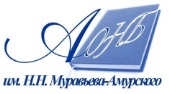 Государственное бюджетное учреждение культуры«Амурская областная научная библиотека имени Н.Н. Муравьева-Амурского